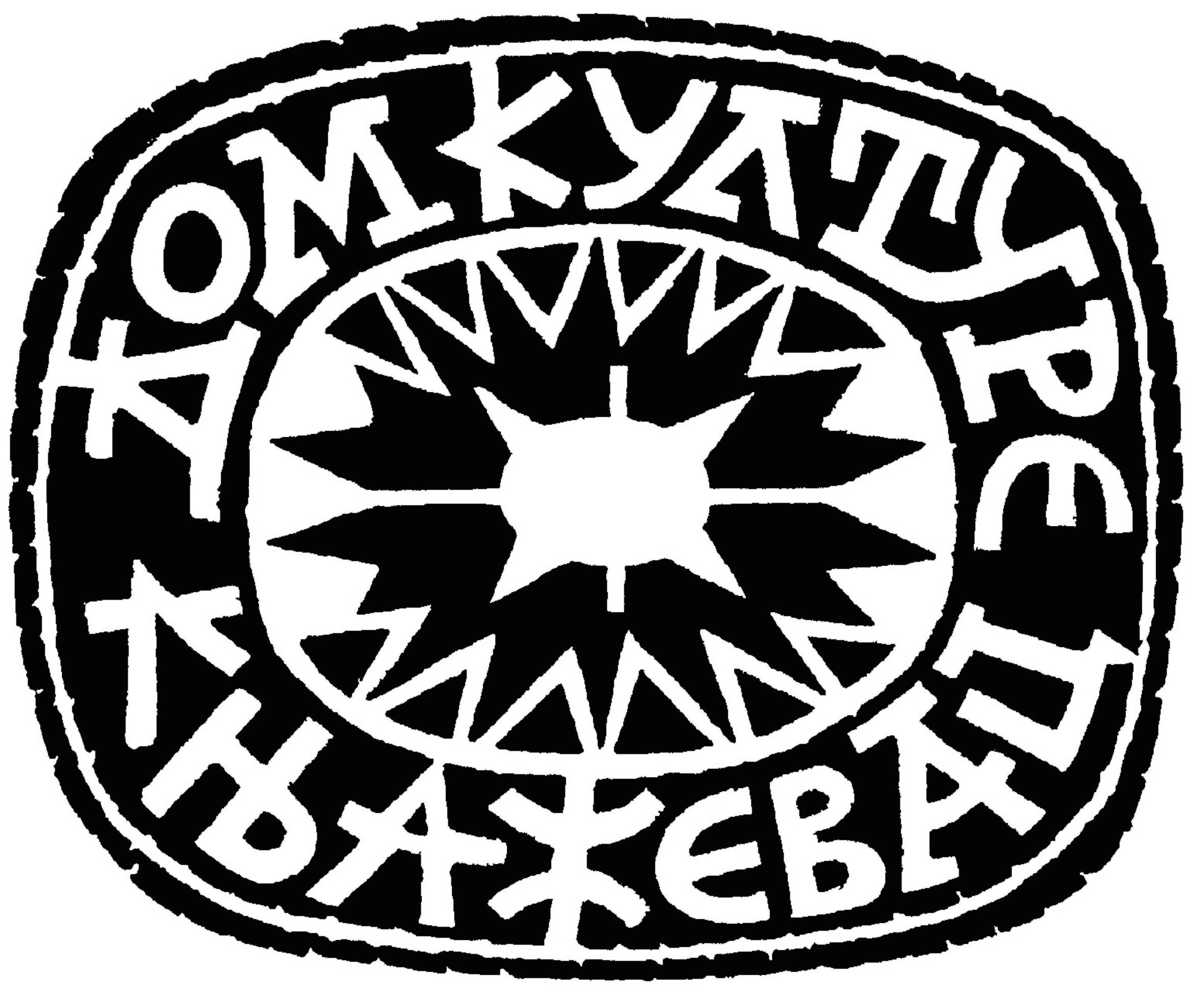 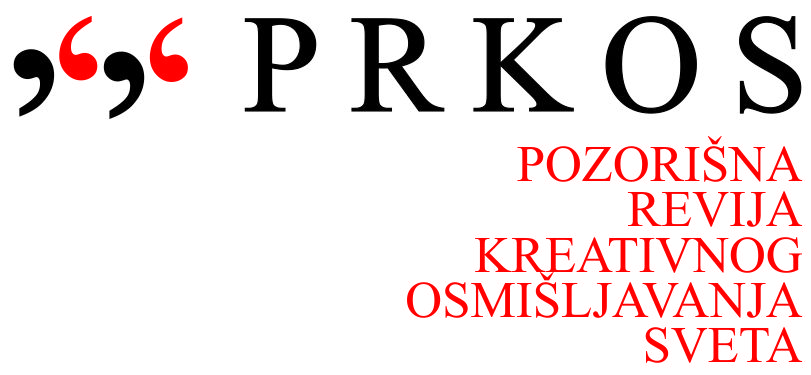 		        	                  ПРИЈАВА - ТЕХНИЧКИ ЛИСТАматерско позориште:___________________________________________________________________ _____________________________________________________________________________________________________________________________________________________________________________________________________________________________________________________________________Адреса:________________________________________________________________________________Општина:_______________________________________________________________________________Телефон:_______________________________________________________________________________Пун назив представе:_____________________________________________________________________Писац текста:____________________________________________________________________________ Редитељ:_______________________________________________________________________________Време трајања:______________________, Време намештања сцене:_____________________________Укупан број лица (у функцији предтаве) која ће боравити у Књажевцу:___________________________Представник позоришта задужен за контакт:_________________________________________________Адреса и телефон:_______________________________________________________________________Напомена:____________________________________________________________________________________________________________________________________________________________________________________________________________________________________________________________ЗА ИЗВОЂЕЊЕ ПРЕДСТАВЕ ПОСЕДУЈЕМО СВУ СЦЕНСКУ И ТЕХНИЧКУ ПРОФЕСИОНАЛНУ ОПРЕМУ!